Chap’erlipopette 2022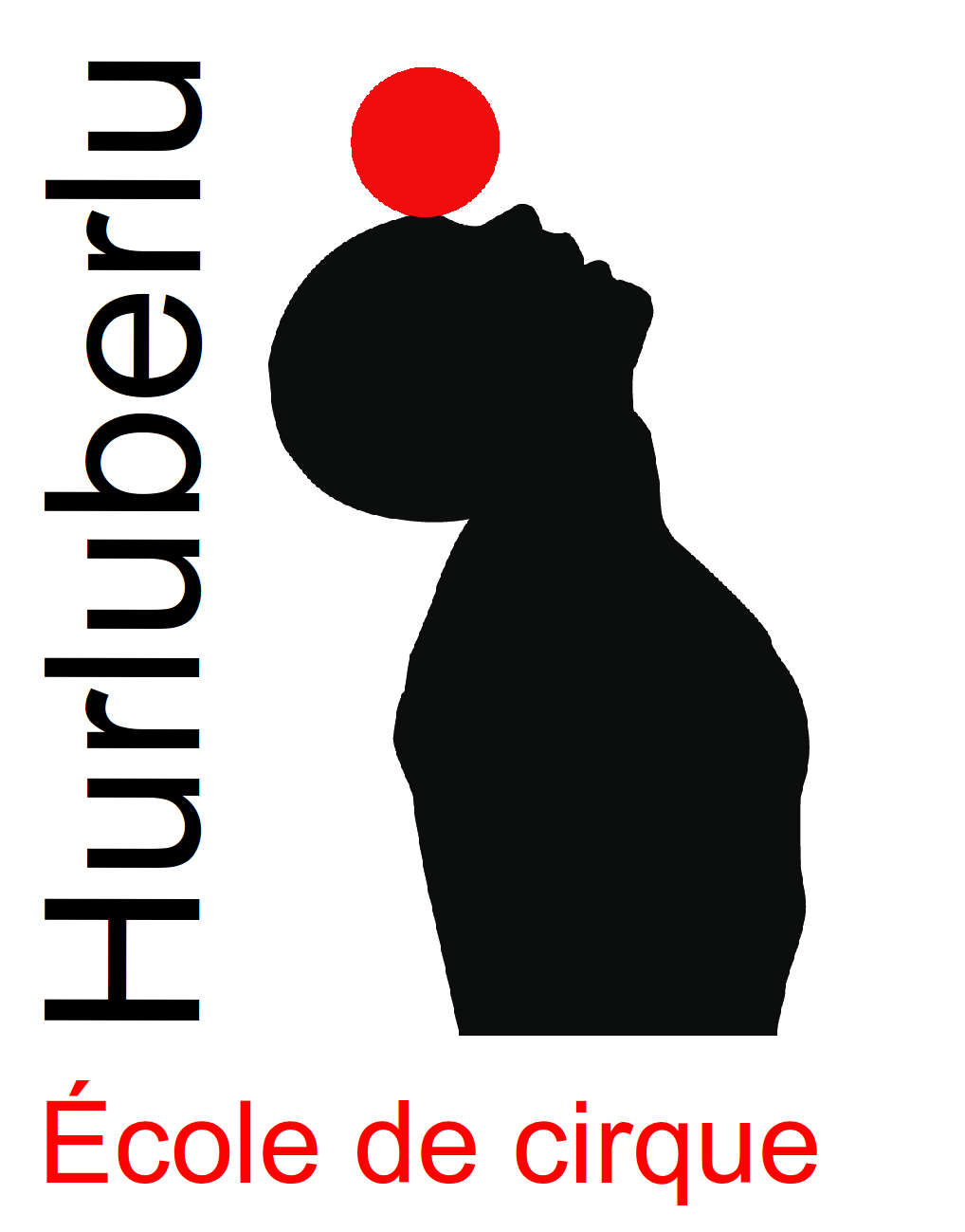 séances scolairesMerci de remplir ce formulaire de réservation et le renvoyer par mail à : chaperlipopette@cirque-hurluberlu.orgNom et adresse de l’établissement :Personne de contact :Téléphone :adresse mail :Organisme et adresse de facturation (si différent de l’établissement) :TABLEAU DE RÉSERVATION SÉANCES SCOLAIRES CHAP’ERLIPOPETTE 2022Effectif prévu (élèves)Nombre d’adultes gratuits1 pr 8 en maternelle1 pr 10 en élémentaire Adultes payants supplémentairesLe vieux loup à la peau qui pendCie FarfeloupJeudi 9 juinà 14h305 € Plus Haut Encore Plus HautB-side-companyVendredi 10 juinà 10h4€Total payantTOTALTOTALTOTALTOTALTOTAL